3D Pythagoras’ Theorem GREEN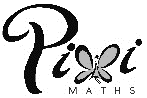 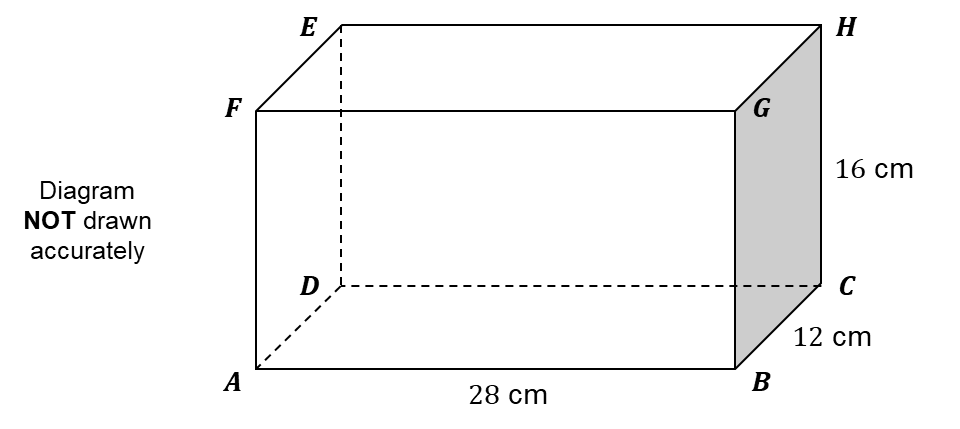 The diagram represents a cuboid . cm.  cm.  cm.Calculate the length of .…………………cm(4 marks)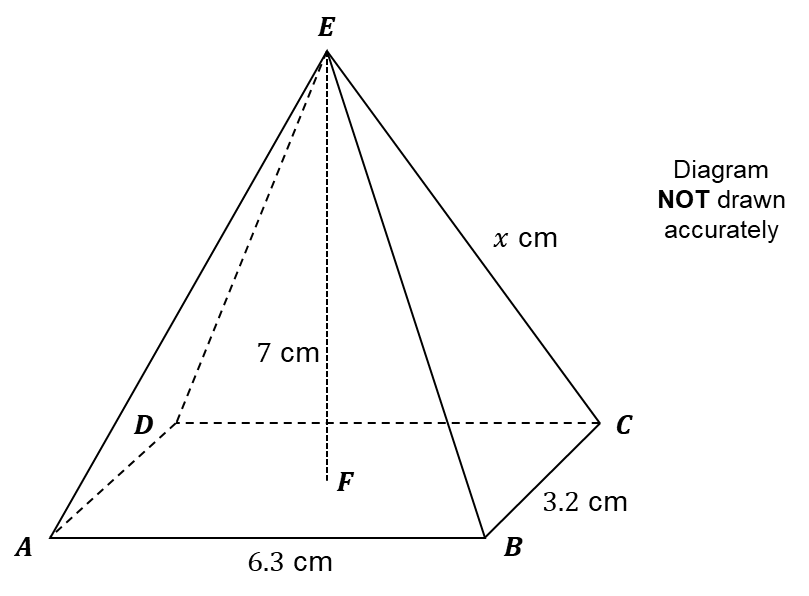 The diagram represents a pyramid  with height . cm.  cm.  cm.  cm.Calculate .…………………cm(4 marks)3D Pythagoras’ Theorem AMBER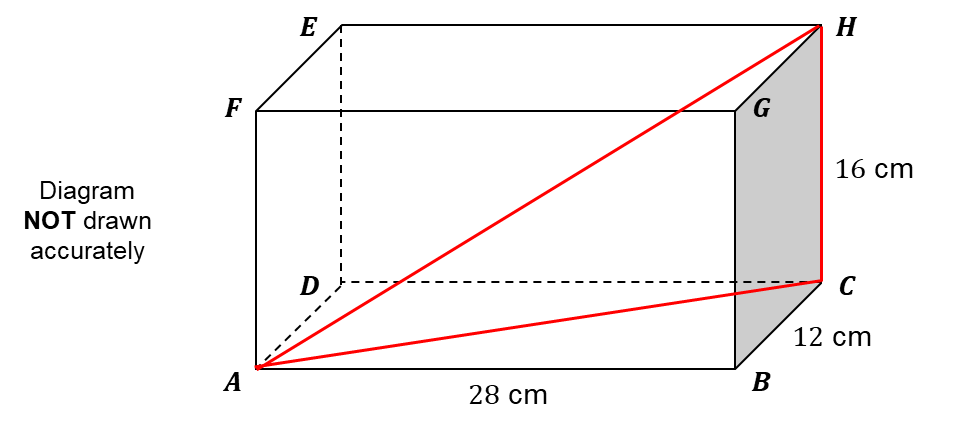 The diagram represents a cuboid . cm.  cm.  cm.Calculate the length of .…………………cm(4 marks)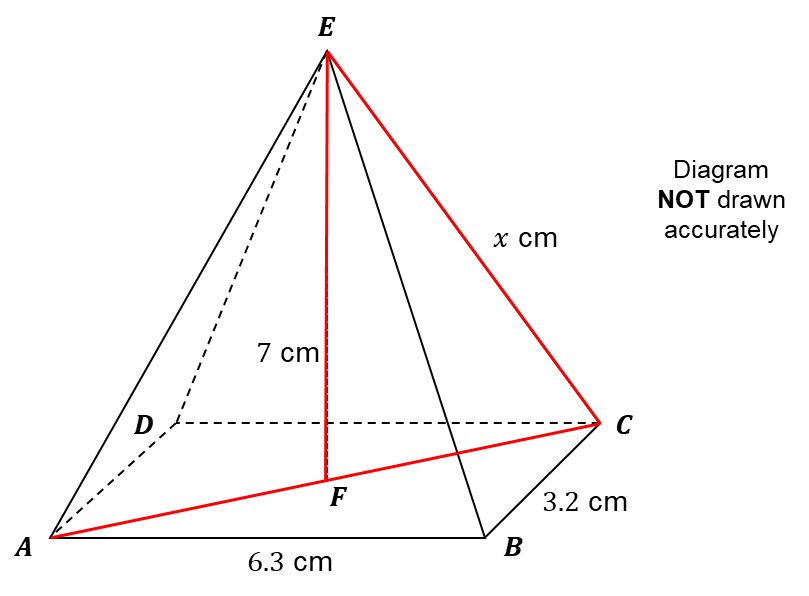 The diagram represents a pyramid  with height . cm.  cm.  cm.  cm.Calculate .…………………cm(4 marks)3D Pythagoras’ Theorem REDThe diagram represents a cuboid . cm.  cm.  cm.Calculate the length of .…………………cm(4 marks)The diagram represents a pyramid  with height . cm.  cm.  cm.  cm.Calculate .…………………cm(4 marks)